Международный день пожилых людей. 1 октября - Международный День пожилых людей. В целях патриотического воспитания учащиеся МБОУ "СОШ № 26",  участники движения РДШ посетили труженицу тыла ВОВ Каинбекову Изминат  С .Сердечные поздравления дедушкам, бабушкам, знакомым и незнакомым пожилым людям адресовали дети всех классов. Самое главное, что необходимо пожилым людям – это общение и внимание. Дети, посетившие их на дому с удовольствием слушали , и  говорили с бабушками, рассказали о своей жизни в школе. 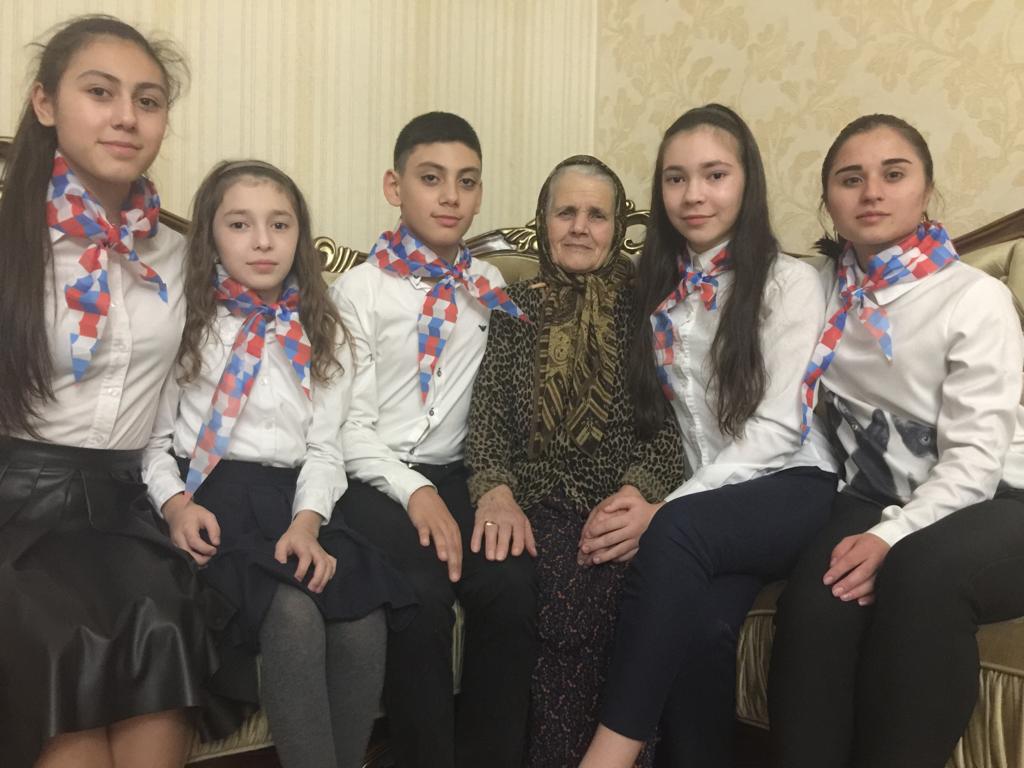 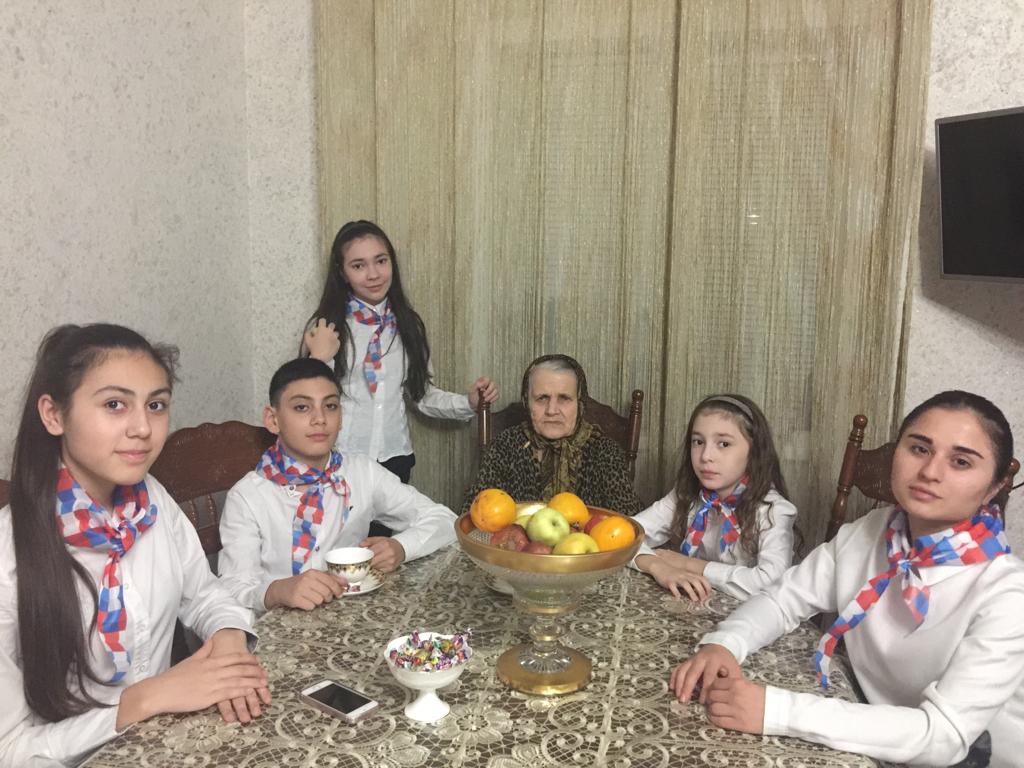 